Dokument sfinansowany ze środków  Priektu „Inkubator Innowacyjności SGGW” a przygotowany przez  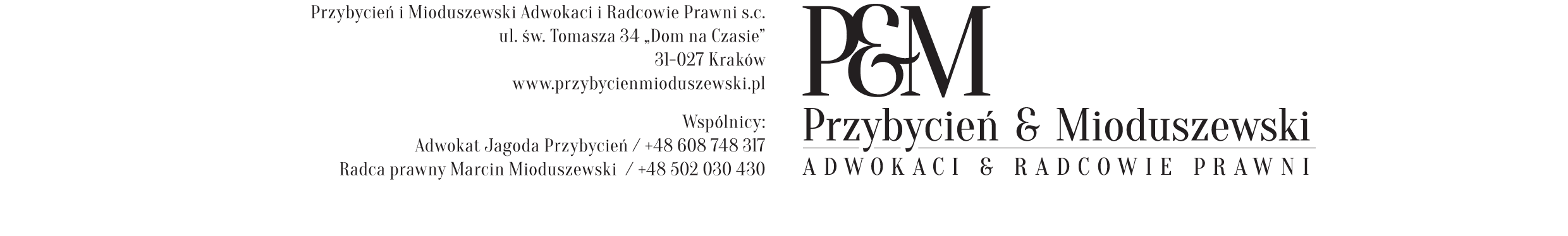 [miejscowość], [data][pełna firma przedsiębiorcy zgodnie z odpowiednim rejestrem]1) [adres siedziby/adres miejsca zamieszkania]2) [numer KRS/NIP]3)(„Przedsiębiorca”)OŚWIADCZENIE O PROWADZENIU NEGOCJACJIZłożone wobec [imię i nazwisko], posiadającego(ej) PESEL […] („Uprawniony”) dotyczące prowadzenia negocjacji pomiędzy Uprawnionym a Przedsiębiorcą odnośnie współpracy w zakresie komercyjnego wykorzystania  innowacyjnego rozwiązania [tytuł/rodzaj dobra intelektualnego] - [opis] („Innowacja”).Niniejszym oświadczam, że negocjacje z Uprawnionym będę prowadził z zachowaniem tajemnicy negocjacyjnej oraz, że będę traktował uzyskane od Uprawnionego informacje jako poufne i stanowiące tajemnicę przedsiębiorstwa a także, że bez zgody Uprawnionego nie będę ich wykorzystywał we własnej działalności gospodarczej, zawodowej i innej działalności profesjonalnej.Innowacja będzie chroniona w powyższy sposób przez okres co najmniej 3 lat. Oświadczenie sporządzono w dwóch egzemplarzach – po jednym dla Przedsiębiorcy i Uprawnionego.
____________________________[stanowisko] - [imię i nazwisko]